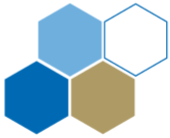 FärdtjänstRiksfärdtjänst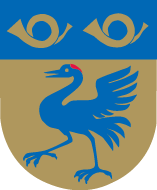 Markaryds kommun
Kommunens växel 0433-720 00Blanketter för ansökan om färdtjänst och riksfärdtjänst finns att skriva ut på:https://etjanster.markaryd.seeller kan fyllas i direkt i e-tjänsten.Handläggare nås på 0433 722 48Värdighetsgarantier Markaryds kommun har värdighetsgarantier för vad du som medborgare kan förvänta dig av vår personal/verksamhet. Värdighet och gott bemötande Kosten inom Markaryds kommun Trygghet Du kan hitta dessa garantier på kommunens hemsida http://funktioner.markaryd.se/garantier.asp samt i receptionen i kommunhuset Synpunktshantering Det finns flera sätt att lämna synpunkter på vår verksamhet. Via hemsidan www.markaryd.se klicka på ”Säg vad du tycker” och fyll i den elektroniska blanketten. Via e-post till soc@markaryd.se Du kan också skicka in blanketten ”Säg vad du tycker”. Blanketten kan hämtas i kommunhuset